附件2：2023双碳与智能建造（西安）高端论坛--报名回执表（可另附表）参会人员可直接扫下面二维码报名参会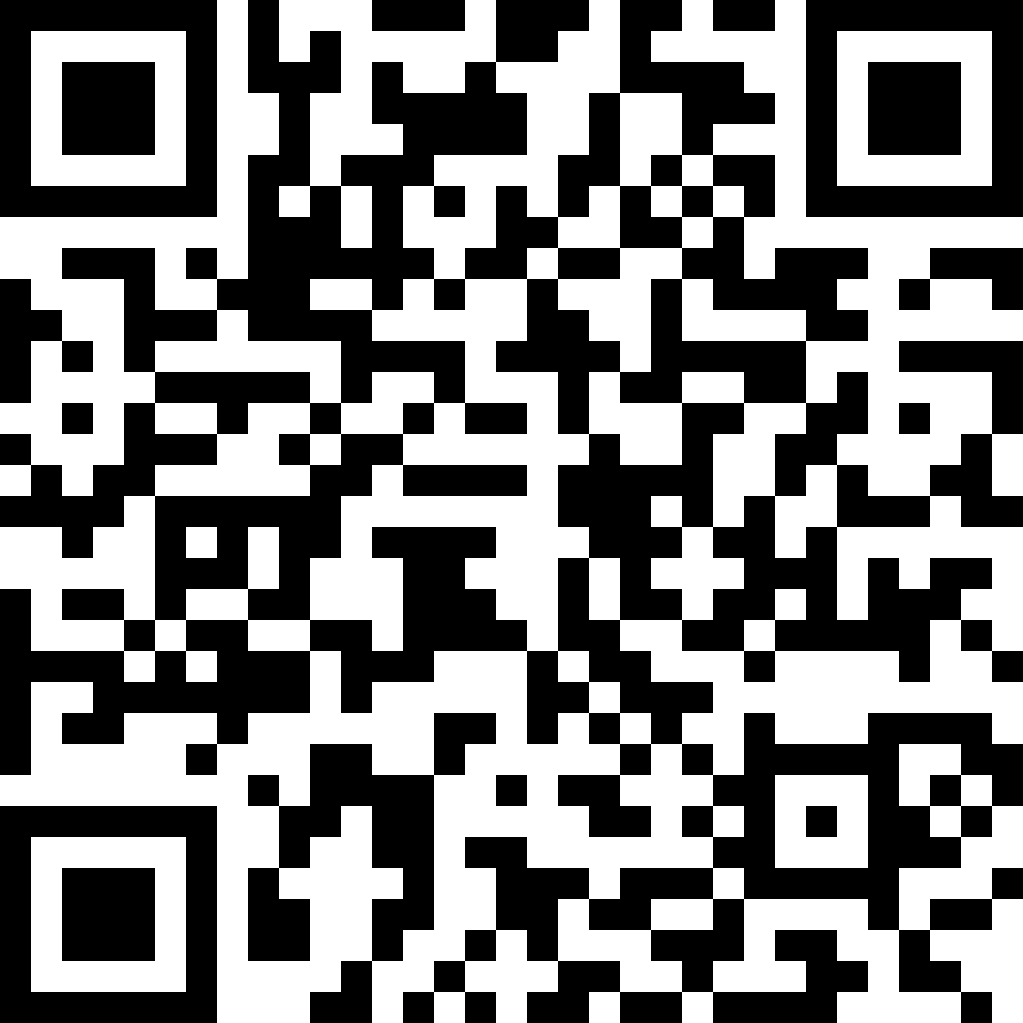 单位名称通讯地址邮  编联 系 人手  机传  真姓    名性别职  务职  务职  务手  机手  机E—mail